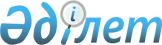 Об утверждении Правил определения стоимости исследований, консалтинговых услуг и государственного задания в области транспортаПриказ Министра индустрии и инфраструктурного развития Республики Казахстан от 26 апреля 2022 года № 232. Зарегистрирован в Министерстве юстиции Республики Казахстан 3 мая 2022 года № 27872.
      Сноска. Заголовок - в редакции приказа и.о. Министра транспорта РК от 15.11.2023 № 76 (вводится в действие по истечении десяти календарных дней после дня его первого официального опубликования).
      В соответствии с пунктом 5 статьи 34 Бюджетного кодекса Республики Казахстан, ПРИКАЗЫВАЮ:
      1. Утвердить прилагаемые Правила определения стоимости исследований, консалтинговых услуг и государственного задания в области транспорта.
      Сноска. Пункт 1 - в редакции приказа и.о. Министра транспорта РК от 15.11.2023 № 76 (вводится в действие по истечении десяти календарных дней после дня его первого официального опубликования).


      2. Департаменту финансов и бюджетного планирования Министерства индустрии и инфраструктурного развития Республики Казахстан в установленном законодательством порядке обеспечить:
      1) государственную регистрацию настоящего приказа в Министерстве юстиции Республики Казахстан;
      2) размещение настоящего приказа на интернет-ресурсе Министерства индустрии и инфраструктурного развития Республики Казахстан.
      3. Контроль за исполнением настоящего приказа возложить на Руководителя аппарата Министерства индустрии и инфраструктурного развития Республики Казахстан.
      4. Настоящий приказ вводится в действие по истечении десяти календарных дней после дня его первого официального опубликования.
      "СОГЛАСОВАН"Министерство финансовРеспублики Казахстан Правила определения стоимости исследований, консалтинговых услуг и государственного задания в области транспорта
      Сноска. Правила - в редакции приказа и.о. Министра транспорта РК от 15.11.2023 № 76 (вводится в действие по истечении десяти календарных дней после дня его первого официального опубликования). Глава 1. Общие положения
      1. Настоящие Правила определения стоимости исследований, консалтинговых услуг и государственного задания в области транспорта (далее – Правила) разработаны в соответствии с пунктом 5 статьи 34 Бюджетного кодекса Республики Казахстан и устанавливают порядок определения стоимости исследований, консалтинговых услуг и государственного задания за счет средств республиканского бюджета.
      2. В настоящих Правилах используются следующие основные понятия:
      1) исследования – исследования, направленные на выработку предложений для решения государственных задач и реализации государственной политики в конкретном сегменте экономики на основе аналитических методов;
      2) консалтинговые услуги – услуги, оказываемые по методологическому, аналитическому и организационному сопровождению, оценки эффективности деятельности в области транспорта;
      3) государственное задание - заказ юридическим лицам с участием государства в уставном капитале, Национальному олимпийскому комитету Республики Казахстан, Национальному паралимпийскому комитету Республики Казахстан, международному технологическому парку "Астана Хаб", автономным организациям образования и их организациям, корпоративному фонду "Академия Елбасы", определяемый Правительством Республики Казахстан, на оказание отдельных государственных услуг, реализацию бюджетных инвестиционных проектов и выполнение других задач, направленных на обеспечение социально-экономической стабильности и (или) социально-культурного развития государства;
      4) исполнитель – юридическое лицо, выполняющее исследование, консалтинговую услугу и государственное задание в области транспорта. Глава 2. Порядок определения стоимости исследований, консалтинговых услуг и государственного задания
      3. При определении стоимости исследований, консалтинговой услуги и государственного задания учитываются прямые и косвенные расходы исполнителя, подтвержденные обосновывающими документами, которые указаны в расчете стоимости услуг согласно приложению к настоящим Правилам.
      4. К прямым расходам относятся расходы исполнителя, непосредственно связанные с проведением исследования, оказанием консалтинговой услуги, выполнением государственного задания.
      К косвенным расходам относятся расходы, необходимые для обеспечения деятельности исполнителя в целом, но не используемые непосредственно в процессе проведения исследования, оказания консалтинговой услуги, выполнения государственного задания.
      5. Стоимость работ и услуг определяется по следующей формуле:
      Рвсего = Рп + Рк
      где,
      Рвсего – расходы на проведение исследования, оказания консалтинговой услуги, выполнения государственного задания;
      Рп – прямые расходы;
      Рк – косвенные расходы. Глава 3. Виды затрат для определения стоимости исследований, консалтинговых услуг, государственного задания
      6. При формировании бюджетной заявки для проведения исследования, оказания консалтинговой услуги, выполнения государственного задания каждая статья расходов подтверждается обосновывающими документами (штатное расписание исполнителя, расчеты, копии договоров, ценовые предложения не менее трех).
      7. При определении стоимости товаров необходимых для проведения исследования, оказания консалтинговой услуги, выполнения государственного задания используется средняя цена с веб-портала государственных закупок Республики Казахстан. Расчет стоимости услуг
      _______________________________________________________________(наименование исполнителя услуги)_______________________________________________________________(наименование исследования, консалтинговой услуги, государственного задания)на 20 ___ годНаименование бюджетной программы, бюджетной подпрограммы_______________________________________________________________
					© 2012. РГП на ПХВ «Институт законодательства и правовой информации Республики Казахстан» Министерства юстиции Республики Казахстан
				
      Министр индустриии инфраструктурного развитияРеспублики Казахстан 

К. Ускенбаев
Утверждены приказом
Министра индустрии
и инфраструктурного развития
Республики Казахстан
от 26 апреля 2022 года № 232Приложение
к Правилам определения
стоимости исследований,
консалтинговых услуг
и государственного задания
в области транспорта
Статьи затрат
Объем финансирования, тысяч тенге 
Прямые расходы 
0
Фонд оплаты труда
0
оплата труда персонала (штатных и внештатных), непосредственно проводящего исследование, оказывающего консалтинговую услугу, выполняющего государственное задание
Налоги и другие обязательные платежи в бюджет
0
Командировочные расходы персонала, непосредственно проводящего исследование, оказывающего консалтинговую услугу, выполняющего государственное задание, а также приглашенных лиц
0
Проезд
Проживание
Суточные 
Горюче-смазочные материалы
Расходы по реализации
0
Субподрядные работы(расходы не должны превышать в совокупности одной второй объема выполняемых работ или оказываемых услуг)
Привлечение экспертов
Полиграфические расходы(тиражирование бланочной продукции: анкет, маршрутных листов, карточек, отчетов, тестовых заданий, переплет, подшивка и обработка документов)
Расходы на публикацию материалов по проведенным исследованиям
Услуги консультантов (гражданско-правовой характер)(дизайнерские, верстальные, медицинские, архивные)
Расходы по авторским и смежным правам(приобретение авторских и лицензионных прав на интеллектуальную собственность)
Переводческие услуги
Приобретение основных средств и нематериальных активов(для проведения исследований)
0
Приобретение товарно-материальных запасов(в том числе, горюче-смазочные материалы)
0
Аренда
0
Здания и сооружения
Транспортных средств
Помещений для проведения конференций, семинаров, круглых столов
Коммунальные услуги
0
Тепловая энергия
Электрическая энергия
Водоснабжение и водоотведение
Вывоз твердо-бытовых отходов
Утилизация строительных отходов
Услуги связи
0
Междугородняя, международная, сотовая
Абонентская плата
Услуги интернета
Услуги почты
Курьерские услуги
Хостинг и домен
Разработка и содержание интернет-ресурсов
Расходы по разработке информационных систем, техническое сопровождение и техническая поддержка
Информационные услуги (доступ и подписка к информационным базам данных)
Подготовка и повышение квалификации производственного персонала, участие в форумах и конференциях
Страхование, в том числе: страхования жизни при заграничных командировках
Представительские расходы
Косвенные расходы 
0
Оплата труда административно-управленческого персонала
0
Налоги и другие обязательные платежи в бюджет
0
Приобретение основных средств и нематериальных активов
0
Приобретение товарно-материальных запасов, нематериальных активов, а также расходы, связанные с их эксплуатацией
0
Приобретение горюче-смазочных материалов
0
Коммунальные услуги
0
Тепловая энергия
Электрическая энергия
Водоснабжение и водоотведение
Вывоз твердо-бытовых отходов
Утилизация строительных отходов
Услуги связи
0
Междугородняя, международная, сотовая
Абонентская плата
Услуги интернета
Услуги почты
Курьерские услуги
Хостинг и домен
Командировочные расходы административно-управленческого персонала
0
Проезд
Проживание
Суточные
Горюче-смазочные материалы
Работы (услуги) полученные от подрядчиков
0
Расходы на содержание здания
Услуги по охране
Пожаробезопасность
Охрана труда и техника безопасности
Обслуживание и ремонт основных средств и нематериальных активов
0
Обслуживание и ремонт основных средств (оборудования, транспортных средств)
Обслуживание нематериальных активов
Консультационные услуги
0
Аудиторские услуги
Услуги по проведению аудита/сертификации систем менеджмента
Аудит в области пожарной безопасности
Юридические (Нотариальные) услуги
Консалтинговые услуги
Информационные услуги
Полиграфические услуги
Банковские услуги
0
Услуги по страхованию
0
Обязательное страхование от несчастных случаев
Обязательное страхование гражданско-правовой ответственности автовладельца
Добровольное страхование контракта
Повышение квалификации работников административного персонала
0
Вознаграждение независимых директоров, премирование по итогам отчетного периода руководящего исполнительного органа, службы внутреннего аудита и корпоративного секретаря
0